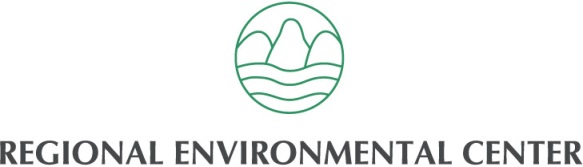 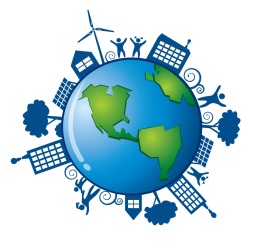 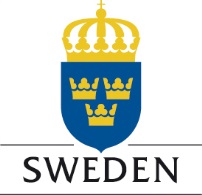 NAGRADNI KONKURS- PRIJAVASENSE - Podrška organizacijama civilnog društva (OCD) aktivnim u oblasti zaštite životne sredine u SrbijiPotvrđujem da je priloženi rad moje autorsko delo_____________________________potpisImePrezimeFunkcija/pozicijaMedijska kuća AdresaGradTelefonE mailNaziv radaNaziv medija u okviru kog je objavljen radOpis priloženog radaOpišite svoje dosadašnje aktivnosti vezane za novinarstvo u oblasti zaštite životne sredineNagrade i priznanja